Reklamačný listČíslo:Dátum:								Vybavil reklamáciu: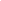 Levon ŠaldžjanMacharová 985101 BratislavaSlovenská republikaIČO: 48308021                                                                                                                                                       DIČ: 1086646506Dátum reklamácieDruh tovaru na reklamáciuDátum zakúpenia tovaruRozsah reklamácie (vady tovaru)Cena tovaruOpatrenia k vybaveniu reklamácie